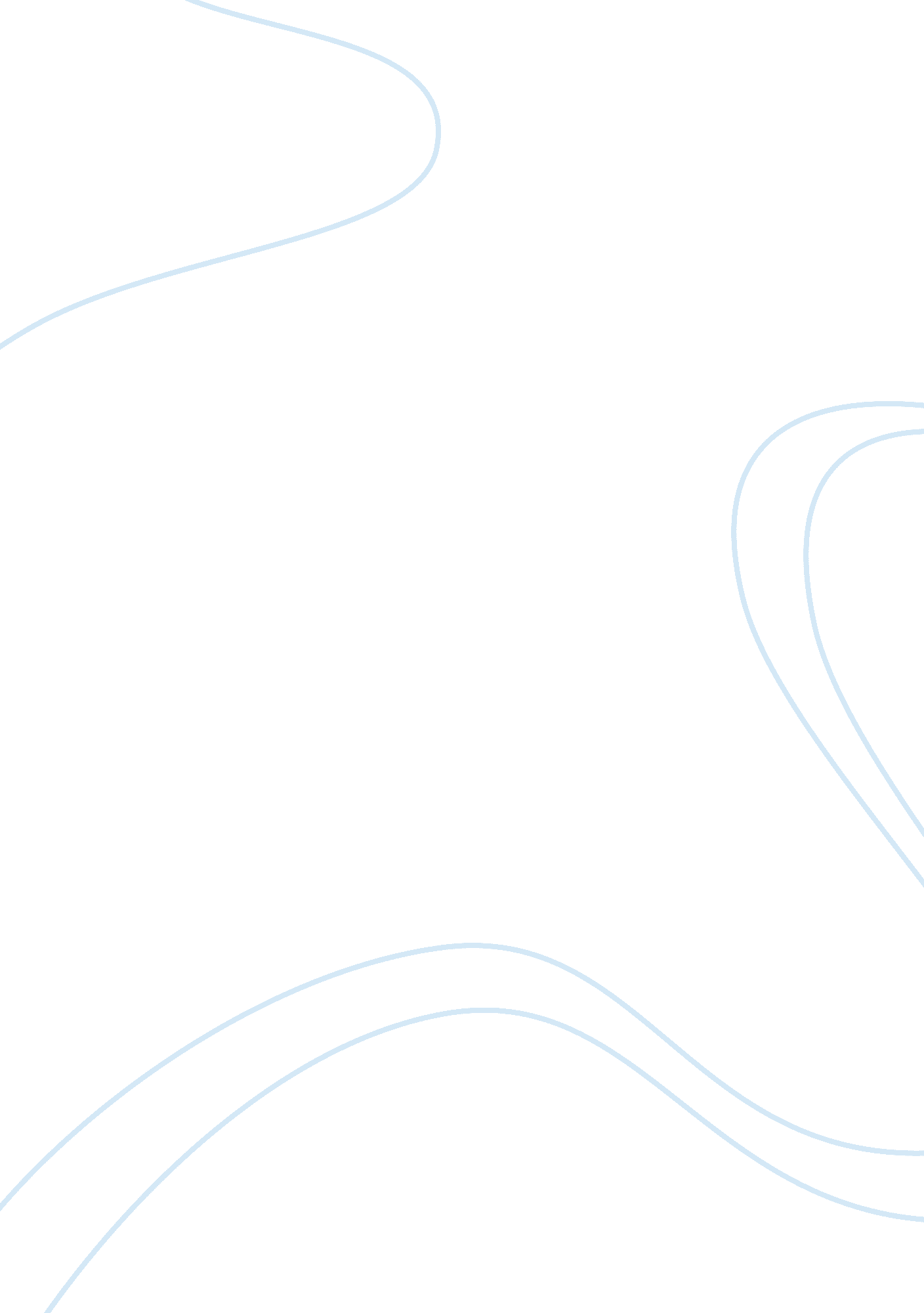 Teaching essays – e-learning students education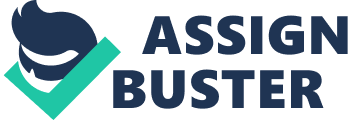 E-Learning Students Education Abstraction: With the tremendous spreading of e-learning over the last 15 old ages, quality of e-learning has been frequently criticized and tied up to hapless proviso. It has become of import for higher instruction establishments to demo the ability to supply high quality programmes. A assortment of positions on what should be considered when measuring the quality of e-learning. Some surveies have addressed this subject from a more comprehensively position while other have looked at individual position. This survey aims at researching this topic to develop a model of critical factors necessary for the rating of quality in e-learning system, and to research the relevance and importance of the E-learning in Saudi Arabia. Consequently, the literature of this subject was reviewed exhaustively to place the factors that constitute the rating model and 12 factors have been addressed. The empirical research was lying on a methodological quantitative attack where information was collected from scholars in Saudi Arabia based from their experience in E-learning. Introduction Nowadays, higher instruction is sing large challenges driven by many emerging tendencies, among which is the debut of agencies of online acquisition. Consequently, many universities all over the universe are taking different moves to get by with the new demands ; some universities were established as strictly on-line larning suppliers, other conventional universities launched new online plans, and some introduced online larning programmes to heighten some of their already bing plans. E-Learning redefines the teaching/learning procedures and the overall acquisition environment. It change the old university system to a new set of patterns by presenting important alterations in the functions of its chief cardinal participants ; scholars, module members and the establishment as an entity ( Mendenhall, 2001 ) . The alteration which e-learning brings to higher instruction accompanied by its huge spreading as an recognized acquisition bringing manner has been ever questioned by its constituents who tie this type of larning to hapless quality. Therefore, analyzing the different facets of measuring the quality of e-learning has been lifting as an issue that deserving researching and enhancing ( Kistan, 2005 ; Wirth, 2005 ) . A large scope of positions on what factors to turn to when measuring the quality of e-learning has been developed. However ; most of those surveies either addressed few factors to a individual facet or dimension ( Ally, 2004 ) or addressed multiple facets but without looking at the e-learning establishment comprehensively ( Cohen and Ellis, 2004 ) . In position of the deficiency of a holistic model of factors to measure the quality of e-learning plans ; this survey aims hopefully at lending to the organic structure of cognition in E-learning pattern. Research aim: The chief rule of this survey is to measure the quality of e-learning through look intoing the related critical factors that been identified by research workers and practicians in this field. It besides intends to analyze the importance of such model in the e-learning practise in Saudi Arabia. The survey aims besides at understanding how the cardinal scholars and module members differ in comprehending the importance of such factors on impacting the quality of an e-learning plan? Research Question: The research intends to reply in wide position the undermentioned inquiries as well: What are the factors which are impacting the quality of e-learning? In this inquiry the research worker are seeking to turn to the quality factors which impacting the success of E-learning in Saudi Arabia based on 12 factors have been address from the literature. How can we increase the e-learning pattern in Saudi Arabia? The 2nd inquiry are to cognize what is the best manner to increase the figure of E-learning practise in Saudi Arabia and what do the scholar think based on their experience. Dissertation construction: This thesis includes six chapters in add-on to its debut. Below is a brief description of each: Chapter two ; sketching the background information of the research to set the reader into the position of this survey. The chapter includes a treatment of the emerging tendencies in higher instruction that have pushed for the debut of e-learning and discusses loosely the quality issue in this type of acquisition. Chapter three ; covers the literature reappraisal of the e-learning, i. e. critical factors for measuring the quality of e-learning plans. The chapter starts with placing the differentiations between e-learning and traditional instruction, discusses in inside informations the definition of the “ Quality ” construct in higher instruction by and large and in e-learning in specific. Chapter four ; Cover the research methodological analysis such as the procedure of informations aggregation and analysis which will be used. Chapter Five ; we will be depicting and analyzing the information and presents the information gathered. Consequences of the analysis are so discussed. Chapter six ; this chapter summarizes the survey, lay out the decision and ends up with recommendations for future research. Bibliography Research Methodology: In this survey the research worker are traveling to roll up his informations by quantitative method where a questionnaire will be designed based on the factors which have been discovered from the literature reappraisal and so will be sent to random group in Saudi Arabia. The Data subsequently on will be analysis to demo the consequence and the findings. Saudi Arabia Background: Saudi Arabia which is the birth topographic point of Islam and place to Islam’s two holiest topographic points in Mecca and Medina is located in the Middle East surrounding the Arabian Gulf and the Red Sea. The king’s official rubric is the Custodian of the Two Holy Mosques. The modern Saudi State was founded in 1932. It is a big Middle Eastern state that ranks as one of the world’s taking manufacturers of crude oil, and exports more oil than any other state. The authorities is monarchy type and the sovereign is both the head of province and caput of authorities and administratively it is divided into 13 states and the fundamental law is governed harmonizing to Islamic Law. The country’s legal system is based on Sharia jurisprudence and several secular codifications have been introduced. Commercial differences are handled by particular commission. Saudi Arabia has an oil based economic system with strong authorities controls over major economic activities. It possesses more than 20 % of the world’s proven crude oil militias. It non merely ranks as the largest exporter of crude oil, but besides plays a prima function in OPEC. The crude oil sector histories for approximately 75 % of budget grosss, 45 % of GDP, and 90 % of export net incomes. It is believed that approximately 40 % of GDP comes from the private sector and approximately 5. 5 million foreign employees play an of import function in the Saudi economic system, peculiarly in the oil and service sectors. The research worker have carried this research in Saudi of same ground which we are traveling to depict them in inside informations as The entree: as the research is a Saudi nationality and have good entree to the people in Saudi Arabia where he can roll up more information and happen a good respond rate than transporting a research in any other topographic point. The Language: The research are multi linguistic communication as he can talk Arabic Mother lingua and English so he will non confront any job to roll up the informations The Information: The research worker minimizing the state of affairs in Saudi Arabia so he can make good research and will non pass excessively much clip to understand the state of affairs and cultural factors. The Administration of the Education System in KSA The instruction system in Saudi Arabia has five divisions. They are: kindergarten for kids from three to six old ages old, simple ( 6-11 ) , intermediate ( 12-14 ) , secondary degree ( 15-18 ) , and university degree ( typically 19-24, depending on the topics studied, and the signifier of higher instruction ) . The secondary phase is the concluding stage of general instruction in the Kingdom. It is a three-year period, following on from the intermediate phase. Students are admitted to this phase if they have obtained the intermediate phase certification. Normally pupils follow secondary phase instruction between the ages of 16 and 18 old ages. This phase is considered the most of import period in the general instruction ladder because pupils who successfully complete this phase are eligible to fall in any higher instruction establishment. The disposal of the instruction system in the Kingdom of Saudi Arabia is extremely centralised. All educational policies are capable to authorities control and supervising by the Supreme Council of Education. Textbooks and instruction tools are unvarying throughout the Kingdom. The four principal governments responsible for instruction in the Kingdom of Saudi Arabia are: the Ministry of Education ; the General Presidency for Girls’ Education ; the Ministry of Higher Education ; and the General Organisation of Technical Education and Vocational Training. Decision In this chapter we have gave a sample overview about the research and what are the ground to transport this research as there are a deficiency in understand the pattern of E-learning plan in Saudi Arabia and the research are seeking to develop a good apprehension to this n the information of other survey have carried in similar field ay of the Success factors of the quality for E-learning in Saudi Arabia. Besides in this chapter we have describe the thesis construction and the research inquiry which are traveling to mensurate what are the chief factors for the success of larning Quality. Finally the Saudi Background have been analyse to give the reader the information to understand where the survey have carried on and why. Chapter Two Introduction: The chief aim of this chapter is to set forward the point of position of this survey by puting out its background information. The chapter starts with showing the emerging tendencies in higher instruction that have lead to the debut of e-learning. It so continues by explicating the quality issue associated with this type of larning. The chapter besides includes an overview of the background information about the e-learning in Saudi Arabia. Education An overview: Harmonizing to a recent publication by the UNESCO, the instruction sector in general comprised of all of it’s constitutes including the higher instruction is sing new tendencies that exert on it new force per unit areas and challenges ( Hernes, 2003 ) . Those tendencies are either classified under human ecology such as the go oning grow and addition of population, peculiarly immature populations, migration between states, addition of life anticipation, or are due to globalization where states in general and scholars in peculiar flow across boundary lines without bounds, leting scholars to hold easy entree to the best universities in the developed states. Finally and possibly the most of import tendency, is the cognition growing accompanied by advanced information and communicating engineerings which have changed everlastingly the manner information is obtained, stored, used and displayed. Despite the divide between one state to another, or within the same state, more cognition development chances have been created. Information engineerings offer the possibility of modularization and customization of instruction through the usage and re-use of larning objects concentrating on scholars, possibility of prosecuting scholars more than of all time and hence altering the function of the module from a instructor to a facilitator. In response to the challenges described above, the growing of e-learning programme with its different manners in higher instruction is evident and best reflected by the increasing figure of e-colleges or e-universities, or the increasing figure of higher instruction establishments that introduced e-learning plans and decidedly by the growing of enrolment rate among scholars. A survey of e-learning in the United States in 2005, suggested that e-learning is perforating the higher instruction establishments both in size and comprehensiveness and that e-learning is portion of the mainstream of higher instruction. Figures of the survey showed that 65 per centum of schools offering alumnus face-to-face classs besides offer alumnus classs online. Sixty-three per centum of schools offering undergraduate face-to-face classs besides offer undergraduate classs online. Among all schools offering face-to-face Master’s grade plans, 44 % besides offer Master’s plans online. Among all schools offering face-to-face Business grade plans, 43 % besides offer on-line Business plans. The same survey showed an addition of around 20 % of scholars ‘ registration rate compared to the old twelvemonth ( Allen and Seaman 2005 ) . For different grounds, those statistics do non look to be applicable to other states. The USA is surely the world’s largest supplier of e-learning ; nevertheless the market for e-learning and womb-to-tomb acquisition is besides turning in Europe. Furthermore, The Arab universe, which represents 5 per cent of the universe ‘ s overall population, has entered the twenty-first century with a dramatic statistics which shows that it has merely 0. 5 per cent of the universes Internet users, which evidently impacts figure of its e-learning enterprises and enrolled scholars in such type of larning systems ( UNDP, 2002 ) . Using Computers in Learning: These yearss, computing machines have become of import educational tool kit. Many educational organisations and preparation Centres rely on it to present information and acquisition cognition. However, utilizing computing machines in instruction has a long history and it has deep-rooted in the field. The thought of utilizing computing machines in developing foremost appeared during World War 2, in that the US military trained husbandmans to utilize arms and other equipment via this systematic attack ( Horton, 2000 ) . The first existent usage of the computing machine in educational organisations was seen in the sixtiess, when the University of Illinois together with the Data Corporation, developed the PLATO system. PLATO is a system which enabled the acquisition and apprehension of complex topics. Apple’s Macintosh and Microsoft Windows runing system have since provided a standard platform on which coders can develop preparation plans ( Horton, 2000 ) Definition of E-learning: E-Learning refers to the employment of information and communicating engineerings to back up the development and bringing of larning in academic and professional development establishments. E-Learning is used widely with other footings such as online acquisition, technology-mediated acquisition, web-based acquisition, computer-based acquisition, etc. several definitions of e-learning has been developed reflecting the diverseness in its application, used tools and associated engineerings, whatever definition was used, the significance of e-learning ever contains two cardinal footings ; Learning and Technology. In a manner or another, all definitions of e-learning indicate the acquisition that takes topographic point with the support of multimedia objects, the cyberspace and technological applications as a bringing manner. One of the extremely used definitions of e-learning as: “ Education via the Internet, web or standalone computing machine ; it refers to utilizing electronic applications and procedures to larn, where communicating device have been used and content is delivered via the Internet, intranet/extranet, sound or picture, Television and CD-ROM, DVD etc as appropriate ” ( LTSN Generic Centre, 2004 ) . A latest definition that uses the nomenclature of E-learning higher instruction has been defined by Ally ( 2004 ) as: “ The entree of the Internet to utilize learning stuff ; to interact with the content, teacher, and other scholars ; and to obtain support during the acquisition procedure, in order to obtain cognition, to build personal significance, and to develop from the larning experience ” . Harmonizing to Horton ( 2000 ) “ E-learning is defined as direction delivered on a computing machine by manner of CD-ROM, DVD, Internet, or intranet with the undermentioned characteristics: Includes content related to the larning aim. Uses instructional methods such as illustration and pattern to assist the scholar. Uses media feature such as words and images to present the content and methods. Builds new accomplishment and cognition linked to single acquisition ends or to better organisational performance” Feature of E-learning: Eaton ( 2001 ) outlines that e-learning is characterized with the undermentioned characteristics: Computer-mediated schoolrooms: module members and scholars communicate through the computing machine means doing face to confront interaction less frequent ; Separation in clip between communications: communicating between module members and scholars can be besides in asynchronous manners ; Handiness of services online: scholars are non merely provided by on-line larning experience but besides with on-line services such as reding, enrollment, and library services. Differentiation between e-Learning and Conventional Education: To understand the quality of e-learning requires full apprehension of how this type of larning differs from the conventional manner of instruction and the alterations it brings to higher instruction establishments. This subdivision presents in a wide position the differentiations between e-learning and traditional instruction which form higher instruction today. Such differentiations will be taken into consideration when happening a definition for quality in e-learning, and make up one’s minding what to be taken into consideration for measuring the quality of this type of acquisition. The undermentioned countries were extremely repeated in the literature as cardinal differentiations between e-learning and traditional instruction: Educational Changes: McLaughlin and Oliver ( 2000 ) believe nevertheless that the new engineerings have positive impact on the acquisition environment where more picks for signifiers of larning are provided to faculty and scholars. This includes the bringing and presentation of content in more flexible and assortment of manners, the proviso of interactivity, battle, communicating, feedback, communicating and coaction tools. Weller ( 2000 ) sees that those types of new picks will ease the speedy usage of classs for easier customization and individualisation ensuing in more satisfied scholars. Change in Faculty Functions: With the turning sum of cognition and information every twenty-four hours, and the handiness of an immense sum of content over the cyberspace, module members will non go on to be seen as the beginning of cognition, alternatively, harmonizing to Cashion and Palmieri ( 2002 ) , faculty members are expected to direct scholars where to happen the most relevant cognition and supply them with tools that teach them how to larn. Different Types of Learners: Oblinger and Oblinger ( 2005 ) have referred to immature scholars of today as the “ Net Generation” who grew with acquaintance with technological merchandises and installations. Internet entree, computing machine and electronic games have been a day-to-day activity of scholars ‘ lives. Learner’s todays have different outlooks with regard to their acquisition manners ; they prefer to see things alternatively of reading or hearing about them, they expect immediate response to inquiries or actions, they appreciate interactivity and duologue ( Pashuk, 2005 ) . Learners of today consider themselves as clients who demand to be served high quality services. They have consumers ‘ attitudes towards their academic plan and any of its services ( Wager, 2005 ) . E-Learning establishments should be arranged to different types of scholars, non merely in their penchants and outlooks but besides in their degree of assortment. Change in Administrators ‘ Function: Administrators of an academic establishment are normally referred to as staffs who are non take parting in direct instruction or research work, their function is normally to guarantee that the establishment ‘ s systems are running decently. Administrators are responsible to make, maintain and better an environment that helps scholars and module achieve their academic ends. Administrators of an e-learning establishment can be involved in choosing, pointing and fixing qualified module for classs, administer and pull off the technological installations at the establishment, supply different types of module and scholars support from the proficient help desk, library services, fiscal assistance, etc. Administrators can besides be involved in the planning, quality confidence, public presentation direction of an activity to assist the establishment function its scholars better ( Williams, 2003 ) . Reliance on Infrastructure: Although e-Learning is fundamentally about larning instead than about engineering ; the technological substructure of e-learning plans is still the critical and primary constituent of the instruction systems, e-Learning is characterized by its high independency on the cogency, and dependability of its substructure which have the function of easing and supplying handiness of the learning/teaching procedure and its support services between module members and scholars ( Pashuk, 2005 ) . Institutional Demands: E-Learning establishments must put up their systems, policies and processs to cover with issues like informations security from both internal and external menaces every bit good as right of first publications from the scholars, module and the institutional positions. Developing a high quality online class will non merely necessitate the rational part of module members, it instead involves other cardinal squad members from the same establishment or from partnered establishments. Copyright issues are normally linked to gross sharing theoretical accounts, particularly when the class developers are contracted or granted any inducements ( Mendenhall, 2001 ) . Advantages of utilizing E-learning Methods. As we know, traditional instruction requires attempt, clip and money that lead to some troubles in accomplishing the ends of larning. On the other manus, e-learning contributes to the spread of cognition among people around the Earth by easy, fast and comfy agencies that helps people to achieve their personal acquisition aims. As a consequence, several educational administrations have proceeded along the e-learning attack to ease and better the procedure of larning. In this subdivision, several advantages of utilizing an e-learning attack will be discussed. The writer has divided the advantages into two chief classs, advantages for scholars, and advantages for teachers. Advantages for scholars. Harmonizing to Mayer ( 2003 ) he has conclude the common advantages that scholars can derive from e-learning. The undermentioned list illustrates the chief advantages for scholars: “ Learners can acquire the best tuition available “ The extended popularity of e-learning programme makes larning more flexible and gives freedom to scholars to take the best class which fit their demands. “ Training time” . Web-based and media preparation are available 24 hours a twenty-four hours and 7 yearss a hebdomad which allows scholars to analyze when they need it without any conditions or restraints. They do non necessitate to wait for tuition Sessionss or specified clip to go to. “ Learners set the schedule” . Learners can analyze at their ain clip and they can take as many lessons as they need depending on their clip and their agenda. For illustration, some of them may wish to analyze full-time while others want to analyze a few hours a hebdomad. “ Learners get entree to the instructor” . Communication with the coach ( s ) through web based e-learning systems can be more helpful than the traditional schoolroom attack. “ Training adapts the learner’s style” Many different larning manners can be integrated within an e-learning environment and the scholar is able to accommodate his or her manner or series of manners which they prefer and in the manner they feel is most efficient. “ Learners get speedy feedback” There is no demand to wait while for the consequences and grade of the class, the consequences can be obtained instantly. “ Learners treated more equally” A grade of namelessness is guaranting, hence personal features are non considered. “ Saves clip and money for learners” Hidden costs are eliminated in that here are no traveling fees, parking charge, etc. It is besides efficient for clip in that about all the clip is used on acquisition and no clip is wasted on traveling. “ Produces positive effects” Learners are invariably bettering their other accomplishments, such as computing machine accomplishments, cyberspace engineerings and how they apply the accomplishments in their occupations. Advantages for Teachers, Harmonizing to Mayer ( 2003 ) the most common advantages for teachers can derive from e-learning are: “ Tutors can learn anywhere” Coachs are able to learn the class from any location. All they need is connexion to the cyberspace. “ Tutors travel less” About all the clip is spent on publication, planning, planing, bring forthing the classs with no clip wasted on going to go to the category. “ Course can be dynamic” Coachs have the chance to cover with class material at any clip and in any topographic point such as Office, place etc. “ Tutors save time” Time spent in fixing the class stuff such as press releases, holding class paper printed are eliminated. Decision In this chapter we have cover a broad scope on academic survey to understand this topic as get downing with the definition of E-learning and what do we intend by E-learning, followed by another of import portion which is what are the deferent between E-learning and the Conventional instruction. Besides the research worker has included brief account about the history of E-Learning and the characteristic of E-stand its practise. Furthermore, We can see based on the literature there are many advantage of E-learning for the scholar for illustration he can analyze from anyplace and at any clip which are the flexibleness of E-learning and besides there are an advantage for the teacher as he besides can learn from any topographic point and with flexible clip agenda. Chapter three Introduction: In order to understand what constitutes quality of e-learning and the critical factors that should be addressed when measuring this type of acquisition ; an apprehension of the differentiations between e-learning and traditional instruction demand to be attained. The first subdivision of this chapter is dedicated hence to research what changes has been brought to higher instruction by e-learning. This chapter includes a reappraisal for the literature to research what has been recognized by the research workers and practicians of this field as cardinal factors that affect the quality of e-learning plans and establishments and therefore should be used to measure this type of acquisition. A list of extremely rated and most perennial factors was so generated and categorized to organize the footing for a comprehensive model intended for measuring quality of e-learning plans which will be used subsequently in the empirical research. Quality in E-learning: Specifying quality in e-learning and what should be considered when measuring the quality of e-learning has been developed during the last 15 old ages. Despite the of import part of each of those surveies, a complete model for measuring the quality of e-learning could n’t be addressed. Developed frameworks either depict the quality of e-learning plan with an importance on the schoolroom environment merely or overlooked some of import facets such as the impact of the institute on the quality of E-learning plans ( Cashion and Palmieri, 2002 ) . E-Learning has been set by regulating or recognizing organic structures which have developed quality criterions, rules or models. Such criterions nevertheless, were developed to assist establishments be after for their E-learning ( Cashion and Palmieri, 2002 ) or as a self appraisal tools, so they normally address in general position academic criterions, quality criterions, criterions of competency, organisational criterions and service criterions ( Harvey, 1999 ) . Harmonizing to Vlasceanu et Al ( 2004 ) , the definition of quality in a higher instruction establishment differs with the alterations in: The involvements and demands of a scope of types of stakeholders. The establishment ‘ s inputs, procedures, end products, intent, mission and set of ends. The sort and properties of the academic universe. The historical engagement and development of higher instruction Revisiting the alterations that e-learning brought to higher instruction particularly to the function of its cardinal stakeholders ; scholars, pedagogues and decision makers, it possibly becomes logical when we look for a definition of Quality as a construct, to see these stakeholders foremost. For this ground, a turning literature in the field of e-learning tends to specify Quality of e-learning plans as the grade to which chief stakeholders? demands and outlooks are systematically satisfied, mentioning to the scholars and pedagogues ( Kistan, 2005 ) . Success factors Critical success factors ( CSFs ) are cardinal countries of public presentation that are indispensable for the administration to carry through its mission ( Rockart, 1979 ) . Directors implicitly know and consider these cardinal countries when they set ends and as they direct operational activities and undertakings that are of import to accomplishing ends. However, when these cardinal countries of public presentation are made explicit, they provide a common point of mention for the full administration. Therefore, any activity or enterprise that the administration undertakes must guarantee systematically high public presentation in these cardinal countries ; otherwise, the administration may non be able to accomplish its ends and accordingly may neglect to carry through its mission. The term “ Critical Success Factor” has been adapted for many different utilizations. Acquaintance with the term is frequently presented in the context of a undertaking or an enterprise. In this context, CSFs describe the underlying or steering rules of an attempt that must be regarded to guarantee that it is successful. The Clarity of class ends Not surprisingly, there has been consensus in the literature that in order to guarantee the quality of the teaching/learning procedure ; planing a class should get down with expressed results that identify the outlooks from scholars and module from the really get downing. Learning results which normally drive the effectiveness assessment procedure of classs should be besides disputing and linked straight to the establishment overall ends and aims. ( Mayer et al 2000 ) module members have to set class content by choosing appropriate acquisition manners to accomplish class ends and scholars ‘ demands. Interaction for Learner and coach Interaction is one of the most widely mentioned factors in the literature in relation to its impact on the quality of e-learning. ( Moore, 2002 ) Interaction in the e-learning environment compensates for the loss of direct and face to confront contact between scholars and their module member or co-workers. Moore ( 1989 ) has identified three types of interaction: Interaction between module and scholars, which is considered to be the most critical constituent that create effectual acquisition environment upon which the other two types depend and are facilitated through ; Interaction between scholars ; Interaction between the scholar and content stuff. Relevance of multimedia constituents to class ends Research on the quality of e-learning outlined that effectual multimedia constituents are those which are extremely in conformity with and explicitly linked to class ends and aims Graham et. Al. ( 2000 ) have besides identified four chief proficient constituents refering to the multimedia and affect scholars ‘ hence quality of e-learning plans, these are: Consistency of pages design and layout ; which is necessary for leting scholars to be familiar with the in writing linguistic communication of the interface, usage and re-use their cognition in different applications and entree information easy. Clear organisation and handiness of information ; which allows scholars to accomplish their undertakings efficaciously when understanding the nexus between the media elements, without acquiring distracted by unrelated characteristics. Attractiveness artworks and design ; scholars who are analyzing though the multimedia elements or utilizing the larning interface can be encouraged to pass Navigation and easiness of usage ; if non consistent, pilotage can put a heavy burden on scholars and hence decelerate their acquisition procedure. Faculty accomplishments Clay ( 1999 ) considers the demand to educate and develop module members on how their engagement in e-learning tantrums with the overall scheme and mission of the administration. He besides added that discoursing issues and concerns of module members sing this type of acquisition is besides really of import to increase their degree of understanding. The success of e-learning classs depends on the type of development offered to faculty members, the undermentioned three countries of development have been considered by Caplan ( 2004 ) as the most of import demands due to their impact on the success of e-learning: Educational ability ; where module member are introduced to and see the category room environment, demands of class design and bringing. Administrative accomplishments ; methods of pull offing the schoolroom, designation of the support needed and offered by the administration are among the subjects that are addressed in this country. Technical accomplishments ; larning the basic and more advanced proficient accomplishments as needed, larning and detecting more about the engineering, its benefits and barriers. Dependability of engineering Dependability of engineering refers to the ability of the engineering to execute a needed map and keep a certain degree of public presentation under stated conditions for a period of clip. Reliability of engineering has been highlighted as one of the most of import factors that basically impact the quality of the acquisition experience and the success of on-line classs and media devices. Faculty members and scholars can be easy distracted from the continuance of a teaching/learning undertaking which normally causes high degree of letdown due to undependability or stableness of engineering ( Hartman et al, 2000 ) , many concerns sing the hereafter and substantialness of E-learning were raised ensuing from the uncertainties about engineering dependability and its impact non merely on the quality of e-learning but besides on the endurance of the full construct. Technical closures faced by scholars and module members during their learning Sessionss, treatments and even assignments were among those issues, and hence dependability and stableness of engineering was top rated in many old surveies as a critical factor that affects the success of the e-learning experience. Handiness of engineering Handiness refers to the ability of scholars of changing proficient agencies and proficient restrictions related to computing machine power, hardware restrictions, bandwidth, or to hold equal chance of entree to the classs material alike other co-workers. Schrum and Hong ( 2002 ) argued that there is a significant relationship between the figure of scholars dropping their online classs and the troubles they face seeking to entree the technological tools and equipments for the E-learning plans. Accessible engineerings represents therefore a distinguishable advantage to scholars to analyze harmonizing to their convenient clip and topographic point, otherwise scholars will pass their times seeking to work out proficient jobs and publish, alternatively of prosecuting in the acquisition experience. Therefore, an apprehension of the technological restrictions of scholars, their readiness and ability to take part every bit in the acquisition experience is necessary for the success of e-learning programme. It is besides of import for the choice of appropriate technological substructure and equipment that enables scholars to concentrate on their acquisition ( Davis, 2004 ) . For this ground, many e-learning establishments offer today its acquisition content utilizing on-line and offline tools for illustration ( Cadmiums and DVDs ) to suit for those who have no entree to high-speed and dependable connectivity. Suitability of support to scholars ‘ demands There is no uncertainty about the importance of scholars ‘ support services which normally complement the learning/ learning procedure and heighten their learner’s experience. Many writers have highlighted the importance of scholars support and its impact on the quality of e-learning. ( Hughes, 2004 ) Although many establishments in higher instruction claim to cognize the demands and wants of their scholars, they really do non. Cashion & A ; Palmieri ( 2002 ) explained that many establishments go incorrect by presuming that scholars ‘ demands are merely educational and learning and therefore scholars support is sole to educational support. Despite the premise that many of today ‘ s scholars are cognizant of the technological tools, and installations ; the degree of scholars ‘ consciousness of instruction engineerings is still non up to the desired degree. Many of today ‘ s scholars might be exposed to e-learning classs first clip in higher instruction degree, hence the readying of scholars to get by with the demands of survey, understand the new function they have to presume, and besides understanding the engineering they will cover with during their survey is necessary for scholars before they start their learning experience. Harmonizing to Hughes ( 2004 ) , learner support tools should be exceed educational demands, and should be extended to include: Administrative and information support ; Educational guidance Technological support. Study accomplishments such as clip direction, information about use of web content, assessment method and plagiarism, etc Responsiveness of scholar support and question Responsiveness to scholars ‘ questions, suggestions or ailments has been besides highlighted as an of import factor that affects scholars ‘ satisfaction and success of the e-learning so this will impacts the quality of larning programme. Harmonizing to Smith ( 2004 ) reactivity of larning support tools and staff to scholars ‘ questions can increase their satisfaction and tolerance ; hence addition the quality of their acquisition. Most frequently, high per centum of e-learners is normally busy professionals or full clip employees who would value and appreciate the timely response to their questions and the handiness of support when they needed. Smith ( 2004 ) outlines that handiness of antiphonal scholars ‘ support can be demonstrated in three signifiers: The ability of scholars to do contact and to acquire in touch with the individual whom they wish to talk. The reassurance of scholar supports that, if a message is left or an e-mail is sent, this will be at least acknowledged. The prompt action response, where if the action can non be taken directly off, the information of action support will be received rapidly by the scholar. Leadership committedness to successful acquisition Harmonizing to Barker et. Al. ( 1999 ) effectual acquisition required a whole establishment attack that pays adequate attending to the teaching/ acquisition procedures, facilitates the work of module members, and provides necessary support to faculty whenever will be needed get downing from its leading. E-Learning establishment can non be successful without leading committedness to put, maintain and portion a clear way for the establishment with focal point on its teaching/ acquisition procedures. Puting up the establishment precedences in favor of the teaching/ larning quality and supplying support to develop competences and substructure are some perfect signifiers of leading committedness for effectual learning experience. Top direction should be involved in uninterrupted monitoring, rating and betterment of the establishments ‘ direction and academic public presentation, as portion of that, e-learning establishments should continuously analyze the acquisition effectivity, scholars ‘ satisfaction, module satisfaction, efficiency and cost effectivity ( Bourne and Moore, 2003 ) . Effective acquisition and teaching civilization Quality committedness is a strong factor for developing a quality civilization in an establishment and for guaranting and keeping continual betterment. This factor has been highlighted by and large in many quality direction and excellence criterions or theoretical accounts, such as the ISO 9000 and the EFQM Excellence theoretical account. Similarly, quality committedness at all degrees of the e-learning establishment including top direction, module and staff has been highlighted to a great extent in the literature as a an of import status to the success of e-learning establishments ( Mayer et al, 2001 ) Suitability of the e-learning environment The alterations in debut e-learning in higher instruction establishment should be associated with new definition of procedures which impact organisational constructions, functions and duties of scholar and staff. Harmonizing to Bates and Poole ( 2003 ) , be aftering for e-learning plans by specifying relevant and appropriate procedures to the e-learning environment and changed functions and duties of staff and module is considered to be a critical success factor that impacts the quality of e-learning. Procedures of e-learning are non rather similar to those of conventional acquisition ; many add-ons have occurred to the twenty-four hours work of establishments with the debut of this type of larning. Planing for and keeping the technological substructure, instructional designing, covering with rational belongingss, plan direction, administrative support for module and scholars, covering with faculty day-to-day work load and inducements, administration and determination devising processes or pricing the class and fiscal related undertaking are merely some illustrations of the procedures that need definition or customization in the e-learning environment. Among the alterations that e-learning has introduced is the overall alteration of the demands and function of scholars. In this context, Austin ( 2001 ) argues that the starting point for specifying and determining procedures in an environment for e-learning is the apprehension of clients ‘ demands ( scholars, households, employers and society ) that represent the input for the acquisition / learning Fiscal sustainability It is obvious that many elements in the substructure of e-learning type of instruction are dearly-won and necessitate more fiscal investings and support from higher instruction establishments. Fixing scholars to this type of larning through introductory and orientation plans, the necessity to offer different types of acquisition manners and method that accommodate the different acquisition demands, accomplishments and endowments of scholars, offering more flexible learning timings and methods, development of module competences, compensation for module day-to-day work load and copyrighted work, developing accessible, dependable, and maintained IT equipments, substructure and multimedia equipment and constituents, the demand for timely and antiphonal scholars ‘ support are merely few illustrations of what investing this type of larning would necessitate. Therefore, the fiscal direction in e-learning administration has been highlighted as an of import factor that should be used to keep the quality of e-learning plans. ( Bourne and Moore, 2004 ) Decision: In this chapter we have looked into the pervious survey and analysed the information to construct on good apprehension about the factors which consequence Quality of E-learning in Saudi Arabia, the 12 factors will be examined to see what the effectual are on for the quality of E-learning. Based in these factors we will take into consideration the civilization respect as some of these factors are set uping or s state non necessary to impact the Quality in Saudi Arabia. The 12 factors are related with the chief participant in E-learning which is the scholar, the class, the supplier and the engineering. Both 12 factors should be examined y to mensurate its consequence. Chapter Four Introduction: This chapter presents a description of the research methodological analysis used throughout the survey supported by a justification for the choice. During a brief description about the informations Q and description of the questionnaire which have been used. The 2nd portion will be about a description of the information analysis method which will be used to analyze the information in this survey. Data aggregation: Normally informations can be collected through two beginnings: primary beginnings and secondary beginnings. Primary informations beginnings include studies, observations, and interviews. Secondary information beginnings include Newspapers, Books, Journals, Internet, etc. After turning the practical thought into a research inquiry and reexamining the necessary literature, the method of research must be considered. The methodological analysis which will be selected should be the 1 that will be the most effectual one to roll up the informations needed to reply the research inquiry or to prove the hypothesis. Data aggregation methods are chiefly divided under two major methodological method quantitative and qualitative methodological analysis. Each method contains several type of “ data aggregation technique” . Quantitative research is ‘ an nonsubjective attack which includes collection and analysing the numerical informations and using statistical tools and tests’ ( Collis and Hussey, 2003 ) . The accent of quantitative research is on roll uping and analysing numerical informations ; it concentrates on mensurating the graduated table, scope, frequence etc. of phenomena. This type of research, although harder to plan ab initio, is normally extremely elaborate and structured and consequences can be easy collated and presented statistically. Qualitative research is a ‘ subjective attack which includes examining and reflecting on perceptual experiences in order to derive an apprehension of societal and human activities’ ( Collis and Hussey, 2003 ) . The research scheme in the research undertaking will be a Quantitative attacks as the research worker doesn’t have adequate clip to transport farther probes and to make face to confront interview with the selected sample so the mail study will be the best pick to travel for. Questionnaire: To roll up informations for the research undertaking a research questionnaire will be designed and so distributed. The questionnaire included different subdivisions seeking information about many facets of quality in E-learning factors. Multiple-choice and scale-type inquiries will be used to roll up response in an nonsubjective mode. In add-on, unfastened inquiries were used to roll up subjective information. Licker graduated table of 1 to 5 will be used to rate the critical success factors. A questionnaire premier advantage is its efficiency in footings of velocity and cost in bring forthing big sums of informations that can be subjected to statistical analysis, besides questionnaire have built-in advantages as compared to other methods as they allow respondents to reply inquiries at times that are convenient, to see the context of a series of inquiries, to take clip to answering, and to look up information. Harmonizing to Robson ( 2002 ) , the advantages of questionnaire are as follows: It can be one of the least resources intensive. It is simple to utilize – basic consciousness preparation being sufficient to acquire things started. It can readily affect many people within the organisation. The inquiries asked can be customized to accommodate the organisation. It enables the organisation to have feedback which can be segmented by map and by degree. It can be used in analogue with the workshop attack to supply a more balanced position of deployment squad. It can give a good ocular mention if consequences are graphed. In fact, Questionnaire has several some failings, peculiarly their typical low response rate. Low response rates are debatable in that they cut down assurance about the extent to which study findings generalize the population from which the study is drawn. Response mistakes are another job. A 3rd job country arises from the conceptual insufficiency and administrative mistakes that can be caused by the research worker ( Saunders, 2000 ) . Data analyses: To hold a good reading of the informations, it is of import that informations are organized in such a manner that they may be analyzed expeditiously. There are a figure of computing machine plans that can be used to analyse study research. Such plans allow users to rapidly screen information and expression at the information from different angles. Computer package plans with database spreadsheets are widely available. Microsoft Access and Microsoft Excel are merely a few of the available plans that can be used. More advanced statistical plans such as SPSS ( statistical bundle for societal scientific discipline ) is besides suited for informations storage, but they require greater proficient accomplishment to utilize the more sophisticated statistical analyses. For quantitative informations analysis the research worker will utilize ( Microsoft Excel ) , as the research worker have pervious accomplishment to utilize this plan. Decision: In this chapter we have describe the information aggregation and analysis method which will be used in this survey to acquire the best information taking in consideration the clip which are limited for a research of this sort. The research worker is traveling to utilize the Quantitative method to roll up his informations by administering a questionnaire to the targeted group, the questionnaire are traveling to include a multiple inquiry based on the factors which have been discovered from the literature. Furthermore after roll uping the information the research worker is traveling to analyze the informations utilizing Microsoft Excel package to demo the informations in good manner so it can be utile and easy to understand. 